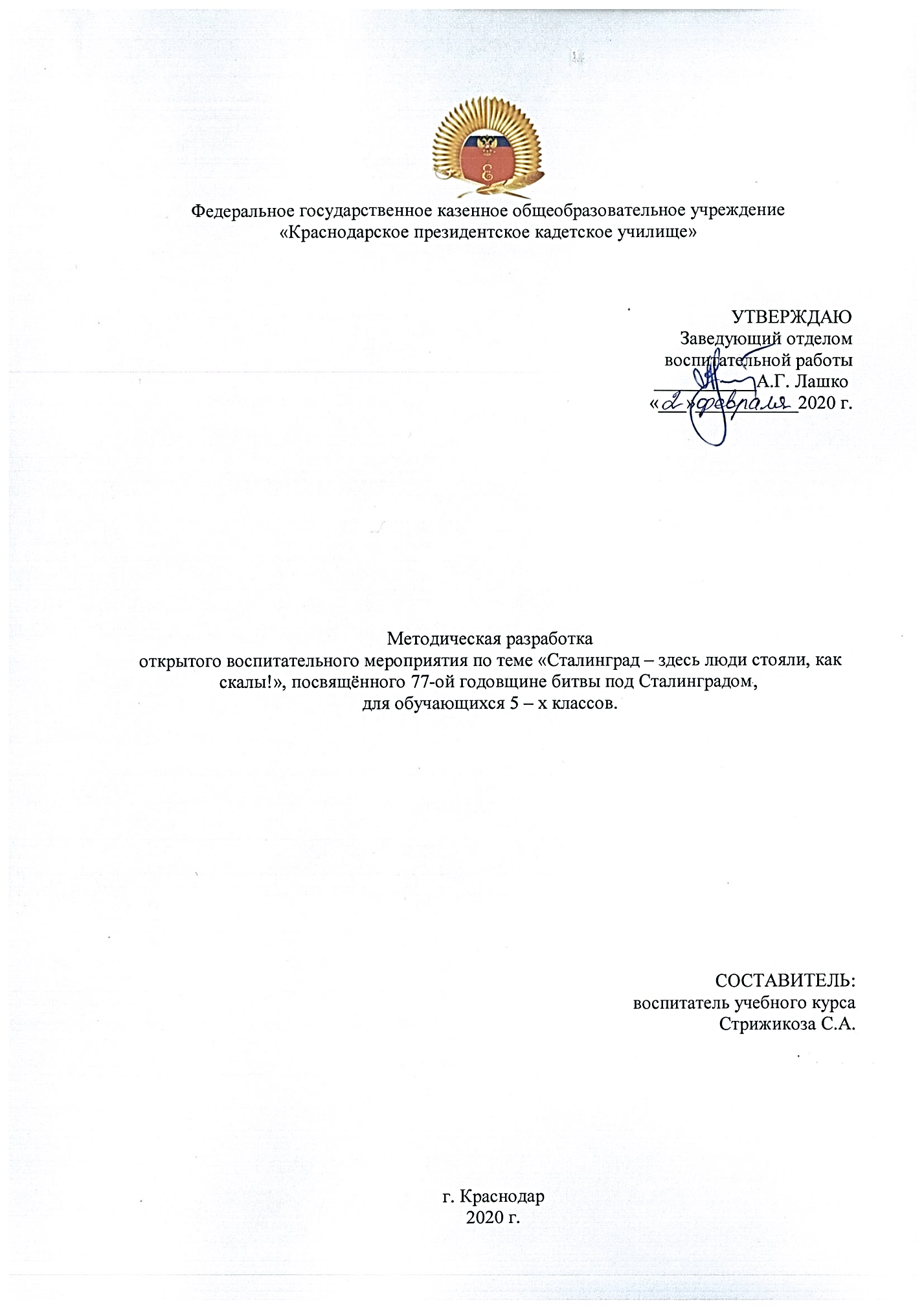 СОДЕРЖАНИЕПояснительная запискаМетодическая разработка составлена с целью оказания методической помощи воспитателям ФГКОУ «Краснодарское ПКУ» в организации и проведении воспитательных мероприятий гражданско-патриотической направленности.Актуальность проведения для обучающихся мероприятий по теме  Великой Отечественной войны диктуется, прежде всего, значимостью этого исторического события в истории России. События, происходящие в современном мире, требуют понимания боевых и трудовых подвигов Советского народа. События Великой Отечественной войны далеки от нас по времени, всё меньше остаётся в живых ветеранов и тружеников тыла. Дети войны достигли старости. Средства массовой информации затрагивают тему Великой Отечественной войны только накануне круглых дат.  В последнее время мы стали свидетелями искажения исторических событий, связанных с Победой нашей страны во Второй мировой войне. Воспитательные мероприятия по теме Великой Победы  доступней всего могут  рассказать обучающимся  о войне. Есть плохо изученные и незнакомые факты о Великой Отечественной войне, некоторые из них просто забыты. Актуальность методической разработки заключается в том, что современное общество, которое претерпевает в настоящий момент глобальные политические, экономические, социальные изменения, нуждается в защите от разрушения и искажения исторического наследия нашей страны. Воспитательные мероприятия, рассказывающие о боевом и трудовом подвиге нашего народа в годы Великой Отечественной войны, в этом смысле неоспоримо выступают как хранители памяти поколений и служат серьезной опорой для патриотического и морально-нравственного воспитания молодого поколения.Методическая разработка является актуальной для воспитателей в подготовке воспитательного мероприятия по теме «Сталинград – здесь люди стояли, как скалы!», направленного на формирование у обучающихся гражданского самосознания, гражданской идентичности личности и её проявлений на уровне повседневного поведения.Целью является оказание практической помощи  воспитателям ФГКОУ «Краснодарское ПКУ» в подготовке и проведению  воспитательного  мероприятия  по теме «Сталинград – здесь люди стояли, как скалы!», посвящённого 77-ой годовщине битвы под Сталинградом».Задачи:- повысить методический уровень подготовки воспитателей в вопросах организации  и проведения воспитательных мероприятий гражданско-патриотической направленности;- систематизировать и обобщить опыт проведения воспитательных мероприятий, направленных на формирование у обучающихся гражданского самосознания и гражданской идентичности личности;- сформировать преемственность поколений и взаимоуважение в коллективе обучающихся при организации и проведении воспитательного мероприятия.Формы работы:- индивидуальная (тьюторское сопровождение подготовки обучающихся к проведению мероприятия);- групповая (организация эффективного воспитательного взаимодействия в ходе мероприятия).Особое место в проведении воспитательного мероприятия по теме «Сталинград – здесь люди стояли, как скалы!» уделяется созданию доброжелательной  атмосферы и поддержки с помощью современных педагогических технологий: технологии педагогического общения, технологии создания ситуации успеха, игровых технологий.Планируемые результаты:а) личностные:- формирование положительного отношения к героическому прошлому нашей Родины, к историческому наследию России; - воспитание чувства уважения, чувства долга и ответственности  перед ветеранами и тружениками тыла;- получение умение и навыков общаться в ходе различных видов совместной деятельности.б) метапредметные:- умение систематизировать информацию, выделять главное, составлять  представления о военных событиях во время Великой Отечественной войны в городе Сталинграде, приобрести навыки анализа фактов и исторических событий;- умение работать в составе групп с целью совместного поиска решения, формулировать и  аргументированно отстаивать своё мнение, разрешать конфликтные ситуации  на основе совместного поиска решений и учёта взаимных интересов.Основная частьТребования к подготовке и проведению воспитательного мероприятия Воспитательное мероприятие является отрезком воспитательной работы, элементом системы воспитания. Воспитательная деятельность позволяет выработать у воспитанников:определенную систему отношений к окружающей действительности;формирует образ самого себя, ценные мотивы, духовные потребности, ответственность за поступки;влияет на общественное мнение;приобщает к жизни коллектива и формирует его традиции.Формулировка и развитие новых подходов к процессам организации и проведения воспитательного мероприятия обеспечивает качественную составляющую и эффективность процесса воспитания.Каждое новое воспитательное мероприятие представляет собой элемент нового витка развития воспитательной работы и её постоянной модернизации.Воспитательное мероприятие является процессом, предполагающим в своем развитии несколько взаимодействующих между собой стадий:определение актуальности темы мероприятия, понимание педагогической цели;организация подготовки непосредственного воспитательного воздействия на кадет;определение концепции включая цель, задачи;планирование этапов мероприятия;результативность – анализ состоятельности данного мероприятия.Такая логическая цепочка постоянна для любого мероприятия, меняется лишь содержание, усиливается значение того или иного этапа в зависимости от выбранной формы и цели проводимого мероприятия.2.2. Применяемые инновационные педагогические технологии при разработке сценария воспитательного  мероприятия «Сталинград – здесь люди стояли, как скалы!», посвящённого 77-ой годовщине битвы под Сталинградом»  для обучающихся   5 – х классов.Использование современных педагогических технологий2.3.  Пример технологической карты  проведения открытого воспитательного мероприятия.Подготовительный этапВыявление первоначальных представлений обучающихся и имеющихся у них знаний по теме мероприятия. Проведение визуального ранжирования, составление листа планирования работы в группе.Технологическая картаХод мероприятияОрганизационный этап.- проверка готовности класса к проведению мероприятия.ВступлениеВоспитатель:Поля изрытые лежат, осиротело смотрят в небо,Уже который год подряд хозяин дома не был.А где-то ждет его весна, птичьи разговоры…Да, увела его война за леса, за горы.Зачем ты сделала, война, ржаное поле полем брани?Земля огнем обожжена, каждый клочок изранен.Навсегда останется в памяти людей даты 22 июня 1941 года и 9 мая 1945 года. 1418 дней и ночей была Великая Отечественная война. Она унесла 20 миллионов жизней для нашего народа. Фашистские орды разрушили 1710 городов на нашей земле, превратили 70 000 деревень и деревень в пепел и оставили без крова более 25 миллионов человек. Но наш народ верил в победу, сражался с ненавистным врагом и победил его. Люди начали восстанавливать города и деревни, делали их еще красивее. 11 городов нашей Родины стали городами-героями, в том числе городом-героем Волгограда.В течение 200 героических дней и ночей с 17 июля 1942 года по 2 февраля 1943 года в Сталинграде, который так назывался до нашего города, шли ожесточенные бои. Сталинградская битва вошла на страницы Великой Отечественной войны как начало победного шествия русского народа над фашизмом. 23 августа враги прорвались к Волге и начали штурм Сталинграда (ныне Волгоград). Под Сталинградом вспыхнула упорная битва. В боях с обеих сторон приняли участие более 2 миллионов человек, до 26 тысяч орудий и более 2тысячных танков. Ежедневно до 1000 фашистских самолетов бомбили Сталинград. «Ни шагу назад! Стоять насмерть! За Волгой для нас земли нет!» - так поклялись бесстрашные защитники города. Видеоролик о Сталинградской битвеВедущий: второго февраля город-герой отмечает окончания Сталинградской битвы. Дорогой ценой досталась Победа, но под стальным дождем город выстоял, до сих пор помнит время жарких боев и хранит вечную память павшим воинам.Основной этапВоспитатель:Сраженья шли у волжских берегов,на Волгу шли дивизии врагов,Но выстоял великий наш солдат,но выстоял бессмертный Сталинград.  Жители города покинули Сталинград. Те, кто не смог уйти, прятались в подвалах домов. Женщины и подростки строили оборонительные сооружения, работали на заводах наравне с мужчинами.Советские солдаты сражались за каждую улицу, за каждый дом, за каждый этаж, за каждую гальку родной земли. Один из худших дней для жителей города – 23 августа 1942 года. Еще в 1942 году немецкий боевой самолет намеревался стереть Сталинград с лица земли.  В 16 18 минут несколько тысяч бомб были сброшены на дома горожан, уничтожив большую часть Сталинграда, убив более 40 тысяч человек, тем самым превратив город в огромную территорию, покрытую горящими руинами. Немцы ворвались в центр города и захватили важнейший узла его обороны - Мамаевский курган, где размещался командный пункт 62-й армии. Бои за курган начались 14 сентября 1942 года. Сражение на Мамаевом Кургане имело важное стратегическое значение: с его вершины хорошо просматривалась и простреливалась прилегающая территория, переправы через Волгу. Песня «На Мамаевом кургане тишина»Воспитатель:Есть в городе этом Мамаев курган,Где вихрем свинцовым кружил ураган,Где кровью пропитана каждая пядь,Где жизнь отдавали, чтоб жизнь отстоять.Десятки тысяч соотечественников положили здесь свою жизнь за Отечество. В память о погибших воинах на Мамаевом кургане был создан мемориал воинской славы.В середине сентября гитлеровские войска вновь активизировали свои атаки. Им удалось прорваться в центр города. Бои шли на каждую улицу, за каждый дом, за каждый этаж. Фашисты спешили. Гитлер снова потребовал: «Возьми город любой ценой». Дом Павлова! Дом солдатской славы! Этот дом был единственным выжившим на площади, недалеко от переправы. Фашистам удалось его захватить. Разместив на этажах пулеметы и минометы, вражеские солдаты начали обстреливать наши позиции. А потом командир полка Елин вызвал своих разведчиков и приказал им пойти навестить Фрица ночью. Узнайте, сколько их там, как добраться до них лучше и могут ли они быть нокаутированы. Ночью было темно. Гитлеровские солдаты очень боялись темноты и то и дело выпускали легкие ракеты в ночное небо. И как они замечают что-то подозрительное - сразу же открываем огонь. В такую ночь и пошел сержант Павлов со своими товарищами.Они добрались до  стены этого дома. Они ложатся, не дышат, они слушают. Фашисты в доме разговаривают, курят, из гранатометов стреляют. Павлов подползал к входу. Слышит, как кто-то из подвала поднимается, приготовил сержанту гранату. Затем небо было освещено ракетой, и разведчик увидел старушку у входа. И он начал задавать ей вопросы. Она сообщила ему, что в доме было 20 немцев. Они отвезли в подвал несколько семей, которые не успели уехать на Волгу. Павлов вернулся к товарищам и доложил о ситуации. Бойцы решили действовать. Разведчики подползли к дому с обеих сторон и бросили гранату в оконные рамы. Один за одним, были сильные взрывы. Ошеломленные неожиданным нападением, фашисты выпрыгивали из подъездов, выпрыгивали из окон - и к своим. Разведчики открыли огонь из пулеметов и бросились занимать этажи. Воспитатель:Простерся в вечность заревом кровавым,И, чуя гибель, враг от нас бежал,Гонимый вспять орудьем нашим правым.Много жизней принес наш народ на алтарь Победы. Но вечен огонь нашей памяти. Мы всегда помним о них. Почтим память минутой молчания.Минута молчанияПод Сталинградом советские войска разгромили пять армий: две немецкие, две румынские и одну итальянскую.Фашистские войска потеряли убитыми, раненными, пленными более 800 тысяч солдат и офицеров, а также большое количество боевой техники, оружия и снаряжения. Только в боях за «Дом Павлова» (58 дней) Бои не затихали ни днём, ни ночью. Защитники прочно удерживали свои рубежи, отстаивая каждый дом, они защищали не маленький домик, а великую Россию.Выступающий 1:Площадь Павших борцов – сердце Волгограда.Высоко в небо взметнулся гранитный обелиск. Он воздвигнут в память о героях гражданской войны, воевавших с белогвардейцами. Их похоронили возле этого обелиска в братской могиле в 1919 году.В каменной стене высечено шествие людей разных возрастов с венками и знаменами. Они идут почтить память погибших героев – воинов.Выступающий 2:Стены – руины.Сделаны они так, что если смотреть на них внимательно, то из этих развалин выступают изображения человеческих лиц, тех, кто погиб, защищая Сталинград.Выступающий 3:Площадь Героев.На площади, в центре – огромный водяной партер, по бокам – скульптурные композиции. В них отображены подвиги воинов Сталинградской битвы.Выступающий 4:Площадь Героев.В зале воинской славы, на стенах изображены 34 красных знамени. На них начертаны имена погибших воинов. А их погибло при защите Сталинграда 35965 человек.Выступающий 5:Площадь Скорби.На площади – склонившаяся фигура женщины – матери. Перед тем, как хоронить своего погибшего сына, она обняла его и погрузилась в безграничную скорбь.На самой вершине – главный монумент – «Родина – мать зовёт». Высота монумента – 85 метров. «Родина – мать» видна со всех концов города.Высоко подняв меч, она призывает к борьбе: победа на Волге была в 1943 году, а Великая Отечественная война закончилась в 1945 году…Ведущий: Пусть больше здесь не будет войн,И не пойдут солдаты в бой.Пусть бьется сердце Волгограда.Сейчас вы  поучаствуете в интеллектуальной викторине по теме мероприятия. За каждый правильный ответ участник получают звезду. Обучающийся, набравший наибольшее количество звезд побеждает в игре.Вопросы:1. Почему Сталинградскую битву называют «сражением ХХ века», сколько дней и ночей она продолжалась? Когда она началась? (Это было одно из самых крупных сражений ХХ века по масштабу, количеству живой силы и техники, продолжительности, количеству пленных и убитых. Продолжалось 200 дней и ночей) 2. Когда началась Сталинградская битва? (Она началась 17 июля 1942 года) 3. Он стал самым тяжелым днем для сталинградцев. Вражеские танки, прорвав оборону наших войск на Дону, внезапно появились севернее тракторного завода. И одновременно Сталинградское небо почернело от вражеских самолетов. В считанные часы город стал неузнаваемым. Рушились дома, улицы потонули в дыму и пламени. Горела Волга. Какой день называют днем боли и гнева Сталинграда? ( 23 августа 1942 года) 4. Во время ожесточенных городских сражений это объект переходил из рук в руки 13 раз? (Железнодорожный вокзал) 5. О тяжелых боях в этих местах говорит такой факт: после Сталинградской битвы на одном квадратном метре земли можно было насчитать от 500 до 1250 осколков. Весной 1943 года там не поднялась даже трава. О каком историческом месте идет речь? (О Мамаевом кургане) 6. Поднял бутылку с зажигательной смесью для броска в приближавшийся танк, но в нее попала пуля. Пламя мгновенно охватило моряка. Но он не растерялся. Выскочив из окопа, отважный воин, превратившийся в пылающий факел, со второй бутылкой в руках бросился к вражескому танку и поджег его. Назовите героя? (Михаил Паникаха)7. Мужеством молодых защитников Сталинграда восхищался командующий 62-й армии В.И.Чуйков. Он сказал: «Когда 62-я армия, с треском выбив немцев, снова с высоко поднятыми знаменами пройдет через весь Сталинград, лучшую улицу в городе мы назовем ….» ( Комсомольская)8. Около судостроительного завода стоит памятник - танк Т-34. Что символизирует этот памятник? (Во время Сталинградской битвы рабочие завода ремонтировали военную технику, в т.ч. танки, поступавшие с фронтов города. Этот памятник символизирует трудовой героизм рабочих завода). 9. Когда закончилась Сталинградская битва? (2 февраля 1943 года)Подведение итогов. Рефлексия.Воспитатель:  Посмотрим, кто из вас набрал наибольшее количество звёздочек.А сейчас ответе на следующие вопросы:- О какой грандиозной битве мы сегодня говорили?- Какова роль Сталинградской битвы в Великой Победе?- Что вам сегодня особенно запомнилось?- Что вас очень впечатлило?Время оно как весы точно показывает кто прав, а кто виноват. Наша страна с гордостью одержала Великую Победу. Время все взвесило и показало, что наш народ самый героический и сильный. Сегодня у меня две чаши весов: белая чаша и черная  и камешки. Если сегодня на мероприятии вам было интересно, вы были активны, то возьмите камушек и бросьте в белую чашу весов. Если вам сегодня на мероприятии было неинтересно, вы не были активны, то возьмите  камушек и бросьте в черную чашу весов. Спасибо за откровенность.3. ЗаключениеПредставленная методическая разработка способствует воспитанию в детях патриотических чувств, чувства гордости за свой народ. Данное мероприятие способствует пополнению знаний о событиях Сталинградской битвы. Мероприятие состоит из нескольких частей. Организационный этап - настраивает детей на плодотворную работу. Основной этап - дает большой информационный блок по историческим событиям Сталинградской битвы. На основе рассказа воспитателя и стихотворений детей идет олицетворение событий. Видеоролик и презентации способствует развитию образного мышления, помогает восстанавливать  в сознании обучающихся факты и события времен Сталинградской битвы. Интеллектуальная игра способствует закреплению знаний обучающихся. В ходе рефлексии идет оценка самими обучающимися своей работы на мероприятии, где  дети на основе вопросов воспитателя формируют итог работы, анализируют информацию, полученную на мероприятии.4.Список использованных источниковАлексеев М. Н. «Мой Сталинград», изд. Москва, Фонд им.  Сытина,  2005г.Василевский А. М. «Дело всей жизни», Москва, изд. ПолитЛит, 2010 г.Жуков Г. К. «Воспоминания и размышления», изд. АПН, Москва, 2005 г.Некрасов В. П. «В окопах Сталинграда», ЛенИздат, 1991 г.Рокоссовский К. К. «Солдатский долг», Москва, Воениздат, 2011 г.Самсонов А. М.  «Крах  фашистской  агрессии  1939-1945.  Исторический Очерк», изд. Наука, Москва, 2007 г.Чуйков В. И. «От Сталинграда до Берлина. Военные мемуары», изд.  Сов. Россия, Москва 2005г. «1418 дней войны. Из  воспоминаний  о  Великой  Отечественной»,  изд. ПолитЛит,  Москва   2005 г.               Приложение 1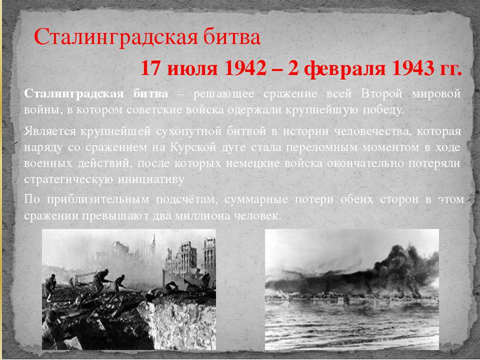 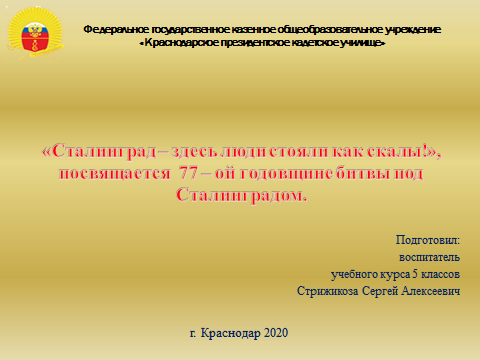 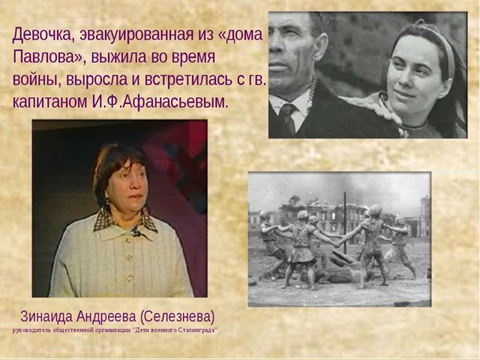 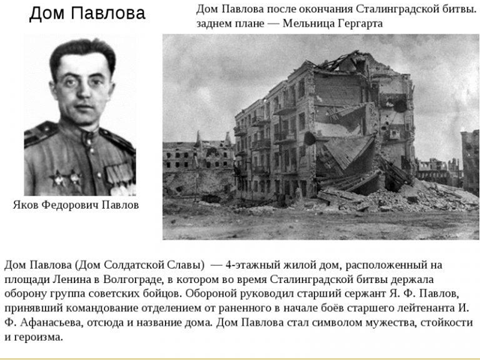 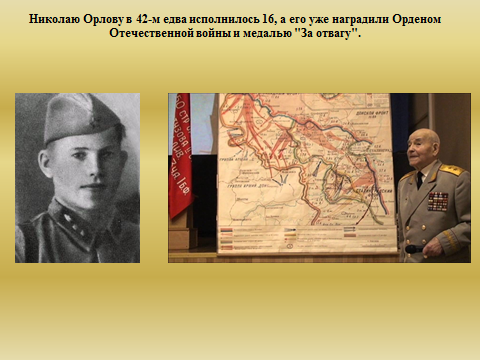 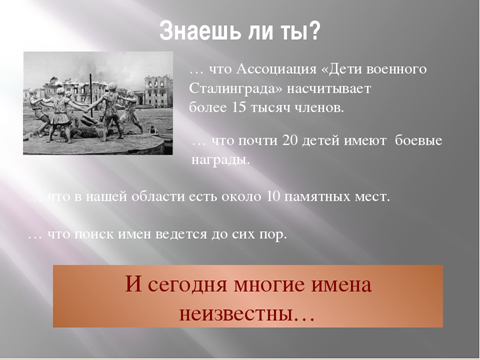 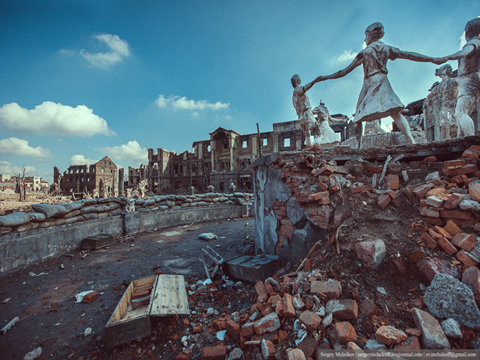 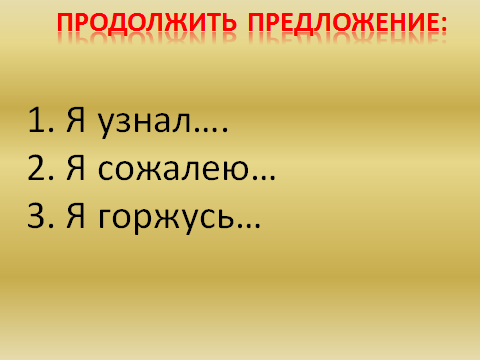 1.Пояснительная записка………………………………………………………..32.Основная часть…………………………………………………………………42.1.Требования к подготовке и проведению воспитательного мероприятия42.2.Применяемые инновационные педагогические технологии при разработке сценария воспитательного  мероприятия «Сталинград – здесь люди стояли, как скалы!», посвящённого 77-ой годовщине битвы под Сталинградом»  ………………………………………………………………..52.3.Пример технологической карты  проведения открытого воспитательного мероприятия53.Заключение……………………………………………………………………..124.Список использованных источников…………………………………………125.Приложения…………………………………………………………………….13Название современных педагогических технологий, применяемых в воспитательном процессеИнновационные приёмы и методы работыЭтапы мероприятия, на которых технологии применяютсяЭлементы информационно-коммуникационной технологииМетод подбора и анализа информации для проведения мероприятияПодготовительный этапЭлементы технологии педагогического общенияМетоды иллюстрации, рассказа и беседыВступлениеОсновной этапЭлементы технологии создания ситуации успехаЭлементы игровых технологийМетод дискуссииВикторина,  методы иллюстрации и рассказаОсновной этапЭлементы технологии развития критического мышления.Приём обмен мнениями«Роль Сталинградской битвы в Великой  победе»Подведение итогов. РефлексияНаименование направления программы Воспитание гражданственности, патриотизма, уважения к правам, свободам и обязанностям человека.Тема «Сталинград – здесь люди стояли, как скалы!»Форма проведения,военный альманахВремя проведения45 минутМетодическая цельПродемонстрировать использование игровой технологии для формирования у обучающихся гражданско-патриотических чувств на основе боевых традиций Вооружённых Сил Российской ФедерацииЗадачи- уточнить и расширить знания учащихся о годовщине Сталинградской битве, ее значении в ходе Великой Отечественной войны, о мужестве и героизме защитников Сталинграда;- развить стремление обучающихся знать историю своей страны в период Великой Отечественной войны;- способствовать формированию у обучающихся гражданского самосознания, гражданской идентичности личности и её проявлений на уровне повседневного поведения;- воспитать любовь к Родине, уважительное отношение к исторической памяти народа, чувство гордости за свою страну на примере героических поступков людей в военное время, воспитывать уважительное отношение к старшему поколению, памятникам войны.Планируемые результаты а) личностные:- формирование положительного отношения к героическому прошлому нашей Родины, к историческому наследию России; - воспитание чувства уважения, чувства долга и ответственности  перед ветеранами и тружениками тыла;- получение умение и навыков общаться в ходе различных видов совместной деятельности.б) метапредметные:- умение систематизировать информацию, выделять главное, составлять  представления о военных событиях во время Великой Отечественной войны в городе Сталинграде, приобрести навыки анализа фактов и исторических событий;- умение работать в составе групп с целью совместного поиска решения, формулировать и  аргументированно отстаивать своё мнение, разрешать конфликтные ситуации  на основе совместного поиска решений и учёта взаимных интересов.Участникиобучающиеся учебного курса 5-х  классовОборудование, оформление, реквизитыТСО, мультимедийная презентация, видеоролик о Сталинградской битве, макеты звездочек, весы, камушки.Основное содержание1. Организационный этап. (2 мин.)- проверка готовности класса к проведению мероприятия.2. Вступление. (8 мин.)Актуализация темы мероприятия, просмотр и обсуждение видеоролика  о Сталинградской битве3. Основной этап. (25 мин.)3.1 Актуальная информация «Об истории Сталинградской битвы». Выступление обучающихся - чтецов стихотворений о Сталинграде (10 мин.)3.2 Игра-викторина «Сталинградская битва». (15 мин.)4. Подведение итогов. Рефлексия. (10 мин.)4.1 Подведение итогов мероприятия. (2 мин.)4.2 Рефлексия.  Обмен мнениями:  «Роль Сталинградской битвы в Великой  победе ». (8 мин.)Этап мероприятияДеятельность воспитателяДеятельность обучающихсяУниверсальные учебные действияСпособы и критерии оценки результатовОрганизационный- проверка готовности класса к проведению мероприятия;- доклад командира;- подготовка к мероприятиюЛичностные: умение самостоятельно организовать свою деятельность Регулятивные:настрой на деятельностьВступление Вступительное слово (стихотворение «Поля изрытые лежат, осиротело смотрят в небо……»Слушают выступление ведущихЛичностные: умение определить круг своего незнания по данной теме, самостоятельно делать выводы, перерабатывать информацию.- формирование умения целеполагания; умения планировать пути достижения целей; - выделять альтернативные способы достижения цели и выбирать наиболее эффективный способАктуализация темы мероприятия  Организует фронтальную беседу обучающихся.Просмотр Видеоролика о Сталинградской битвеКоммуникативные: формулировка собственного мнения Регулятивные:настрой на деятельностьпроисходит переосмысление моральных норм и аспектов поведения.Постановка задачПодводит обучающихся к теме мероприятия«Сталинград – здесь люди стояли, как скалы!»Слушают песню «На Мамаевом кургане тишина»Личностные:самоопределение к познавательной деятельностиРегулятивные: способность самостоятельно планировать пути достижения целей Коммуникативные: умение дополнять ответы одноклассников;   владеть диалоговой речьювыделять различные способы достижения цели и выбирать наиболее эффективный;Открытие новых знанийСообщает обучающимся:  - историю создания мемориала Воинской Славы – Мамаев курган- исторические факты Битвы под СталинградомСлушают информационный материал о  мемориале Воинской Славы Мамаевом курганеЛичностные:   положительное отношение к героическому прошлому нашей Родины, к историческому наследию России;Познавательные: анализ, синтез, группировка различных фактов, сведений, Коммуникативные: умение слушать и слышать, учет разных мнений-анализирует представленную информациюОрганизация взаимодействия воспитателя с обучающимися по овладению темы мероприятия(Тьюторское сопровождение выступающих на  мероприятии)Зачитывает вопросы викториныСлушают выступление одноклассниковОтвечают на вопросы викториныПознавательные: работа с информацией Регулятивные: корректировать свои действия  в соответствии  с изменяющейся ситуацией- находит и обрабатывает необходимую информацию; - может планировать пути достижения целей; - работает  индивидуальноПодведение итогов. Рефлексия деятельностиПодсчитывает баллыОбъявляет результатыПодводит итоги мероприятияВыслушивает мнение обучающихся о мероприятии (Продолжи предложениеВысказывают свое мнение о мероприятииЛичностные:- воспитание чувства уважения, чувства долга и ответственности  перед ветеранами и тружениками тыла;- получение умение и навыков общаться в ходе различных видов совместной деятельности- делает выводы, проводит рефлексию